                         Bài học: Thơ "Cái bát xinh xinh" của lớp MGL-A1   	Thơ ca là cái nôi phát triển ngôn ngữ cho trẻ mầm non. Đến với thơ ca, trẻ được cảm nhận những vần thơ hay , có được những tình cảm cao đẹp ,tình yêu thiên nhiên,yêu cuộc sống, yêu con người. Từ đó giúp trẻ phát triển toàn diện nhân cách. Chính vì vậy việc dạy thơ cho trẻ mầm non rất cần thiết đặc biệt với trẻ mẫu giáo lớn.    	 Với bài thơ : “Cái bát xinh xinh ” các cô muốn giúp các con cảm nhận được những vần thơ hay của nhà thơ,hiểu được nội dung bài thơ về công việc của các cô, chú công nhân nhà máy Bát Tràng .Từ đó giáo dục trẻ biết yêu quý,kính trọng,biết ơn các cô chú công nhân.    	 Bài học đã khép lại với niềm say mê,yêu thích của các bé lớp MGL A1.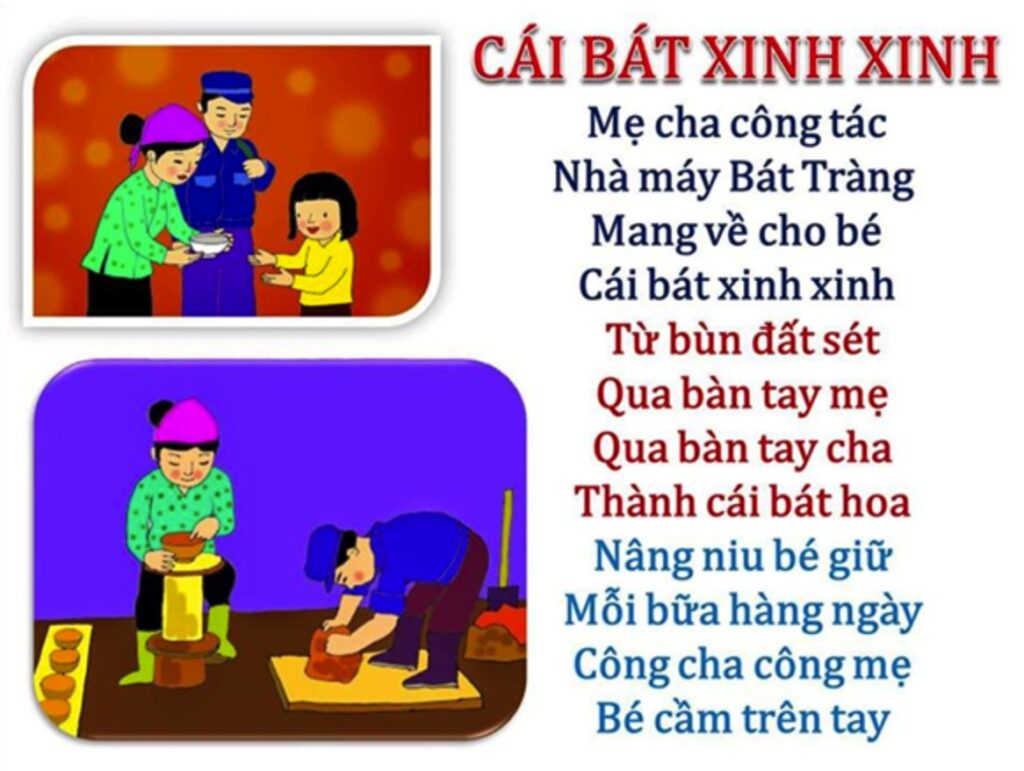 